۲۴۸ - ای بنده حقّحضرت عبدالبهاءاصلی فارسی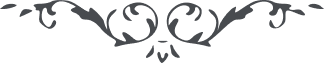 ۲۴۸ - ای بنده حقّ ای بنده حقّ، تا توانائی داری در عبوديّت حقّ بکوش و بذکرش بخروش و در خدمات احبّايش جانفشانی نما و در ظلّ کلمه‌اش کامرانی عبوديّت باحبّای الهی عبوديّت بحقّست و خدمت دوستان و نعت و ستايش ياران راجع الی اللّه. 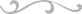 